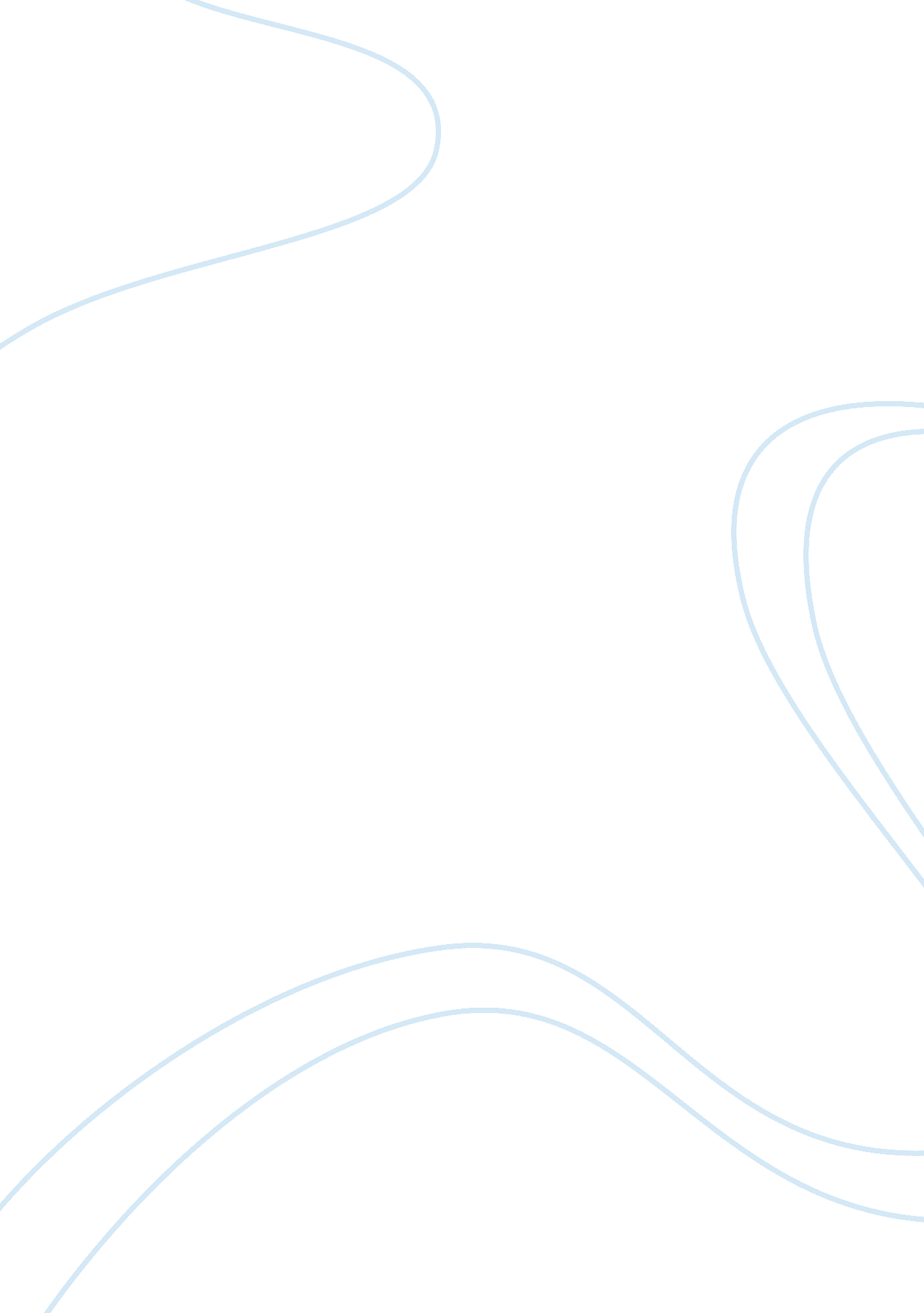 Petal providers corporation essay sampleEconomics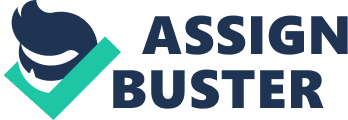 1.[Sales Growth Rates, Sales, and Profits] Petal Providers Corporation opens and operates “ mega” floral stores in the U. S. The idea behind the super store concept is to model the U. S. floral industry after its European counterparts whose flower markets generally have larger selections at lower prices. Revenues were $1 million with net profit of $50, 000 last year when the first “ mega” Petal Providers floral outlet was opened. If the economy grows rapidly next year, Petal Providers expects its sales to growth by 50 percent. However, if the economy exhibits average growth, Petal Providers expects a sales growth of 30 percent. For a slow economic growth scenario, sales are expected to grow next year at a 10 percent rate. Management estimates the probability of each scenario occurring to be: rapid growth (. 30); average growth (. 50), and slow growth (. 20). Petal Providers net profit margins are also expected to vary with the level of economic activity next year. If slow grow occurs, the net profit margin is expected to be 5 percent. Net profit margins of 7 percent and 10 percent are expected for average and rapid growth scenarios, respectively. A. Estimate the average sales growth rate for Petal Providers for next year. Average sales growth rate = Rapid growth rate x Rapid probability + Average growth rate x Average probability 
+ Slow growth rate x Slow probability 
= (. 50 x . 30) + (. 30 x . 50) + (. 10 x . 20) = 32% B. Estimate the dollar amount of sales expected next year under each scenario, as well as the expected value sales amount. Sales with rapid growth = 1, 000, 000 x (1 + 50%) = 1, 500, 000 
Sales with average growth = 1, 000, 000 x (1 + 30%) = 1, 300, 000 Sales with slow growth = 1, 000, 000 x (1 +10%) = 1, 100, 000 
Expected value sales = 1, 000, 000 x (1 + 32%) = 1, 320, 000 C. Estimate the dollar amount of net profit expected next year under each scenario, as well as the expected value net profit amount. Net profit with rapid growth = 1, 500, 000 x 10% = 150, 000 
Net profit with average growth = 1, 300, 000 x 7% = 91, 000 
Net profit with slow growth = 1, 100, 000 x 5% = 55, 000 
Expected value net margin = (. 10 x . 30) + (. 07 x . 50) + (. 05 x . 20) = 7. 5% Expected value net profit = 1, 320, 000 x 7. 5% = 99, 000 2.[Sustainable Sales Growth Rates] Petal Providers Corporation, described in Problem 1, is interested in estimating its sustainable sales growth rate. Last year revenues were $1 million, the net profit was $50, 000, the investment in assets was $750, 000, payables and accruals were $100, 000, and equity at the end of the year was $450, 000 (i. e., beginning of year equity of $400, 000 plus retained profits of $50, 000). The venture did not pay out any dividends and does not expect to pay dividends for the foreseeable future. A. Estimate the sustainable sales growth rate for Petal Providers based on the information provided in this problem. 